Túrakód: TK-H	/	Táv.: 121 km	/	Frissítve: 2020-01-29Túranév: Kerékpáros Terep-túra hosszútávEllenőrzőpont és résztáv adatok:Pót ellenőrzőpont adatok:Feldolgozták: Baráth László, Hernyik András, Valkai Árpád,   /  Tapasztalataidat, élményeidet őrömmel fogadjuk!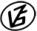 (Fotó és videó anyagokat is várunk.)EllenőrzőpontEllenőrzőpontEllenőrzőpontEllenőrzőpontRésztáv (kerekített adatok)Résztáv (kerekített adatok)Résztáv (kerekített adatok)          Elnevezése          ElnevezéseKódjaHelyzeteElnevezéseHosszaHossza1.Rajt-Cél (Dózsa-ház)001QRN46 39.154 E20 15.191TK-H_01-rt-  -  -  --  -  -  -2.Bereklapos002QRN46 37.462 E20 13.750TK-H_02-rt4 km4 km3.Pusztai-féle szélmalom003QRN46 35.229 E20 14.188TK-H_03-rt4,9 km9 km4.T3 zsilip (Kurca)004QRN46 34.601 E20 12.660TK-H_04-rt4,3 km13,2 km5.Mihási akác-sor019QRN46 32.955 E20 18.212TK-H_05-rt8,4 km21,7 km6.Furioso Emlékpark009QRN46 32.469 E20 24.362TK-H_06-rt10,4 km32 km7.Horthy-fa010QRN46 36.266 E20 26.154TK-H_07-rt10,7 km42,7 km8.Árpád-halom011QRN46 36.918 E20 33.960TK-H_08-rt13 km55,7 km9.Cserna-féle szélmalom012QRN46 40.219 E20 29.036TK-H_09-rt11,1 km66,8 km10.Cserebökény013QRN46 43.166 E20 25.910TK-H_10-rt9 km75,8 km11.Ecseri templomrom014QRN46 45.364 E20 23.329TK-H_11-rt6,9 km82,7 km12.Nagytőke / Romhodály (1)020QRN46 44.159 E20 18.192TK-H_12-rt10,8 km93,5 km13.Nagytőke / Romhodály (2)021QRN46 46.813 E20 15.349TK-H_13-rt7,3 km101 km14.Bökényi duzzasztó018QRN46 45.412 E20 11.989TK-H_14-rt5,9 km107 km15.Rajt-Cél (Dózsa-ház)001QRN46 39.154 E20 15.191-  -  -  -  -  -  -  -  -  -14,2 km121 kmPót ellenőrzőpontPót ellenőrzőpontPót ellenőrzőpontPót ellenőrzőpontFő ponttólFő ponttól          Elnevezése          ElnevezéseKódjaHelyzeteIrányaTávolsága1.Rajt-Cél (Dózsa-ház)001QRPN46 39.166 E20 15.187É23 m2.Bereklapos002QRPN46 37.438 E20 13.781DDK58 m3.Pusztai-féle szélmalom003QRPN46 35.233 E20 14.153NY46 m4.T3 zsilip (Kurca)004QRPN46 34.605 E20 12.652ÉNY12 m5.Mihási akác-sor019QRPN46 32.953 E20 18.222KDK13 m6.Furioso Emlékpark009QRPN46 32.474 E20 24.375ÉK19 m7.Horthy-fa010QRPN46 36.266 E20 26.170K21 m8.Árpád-halom011QRPN46 36.915 E20 33.972KDK16 m9.Cserna-féle szélmalom012QRPN46 40.210 E20 29.037D16 m10.Cserebökény013QRPN46 43.169 E20 25.913ÉK8 m11.Ecseri templomrom014QRPN46 45.358 E20 23.328DDNY11 m12.Nagytőke / Romhodály (1)020QRPN46 44.140 E20 18.166DNY49 m13.Nagytőke / Romhodály (2)021QRPN46 46.820 E20 15.342ÉÉNY17 m14.Bökényi duzzasztó018QRPN46 45.413 E20 11.975NY18 m15.Rajt-Cél (Dózsa-ház)001QRPN46 39.154 E20 15.191É23 m